Documento de inscripción al Campus de verano 2018: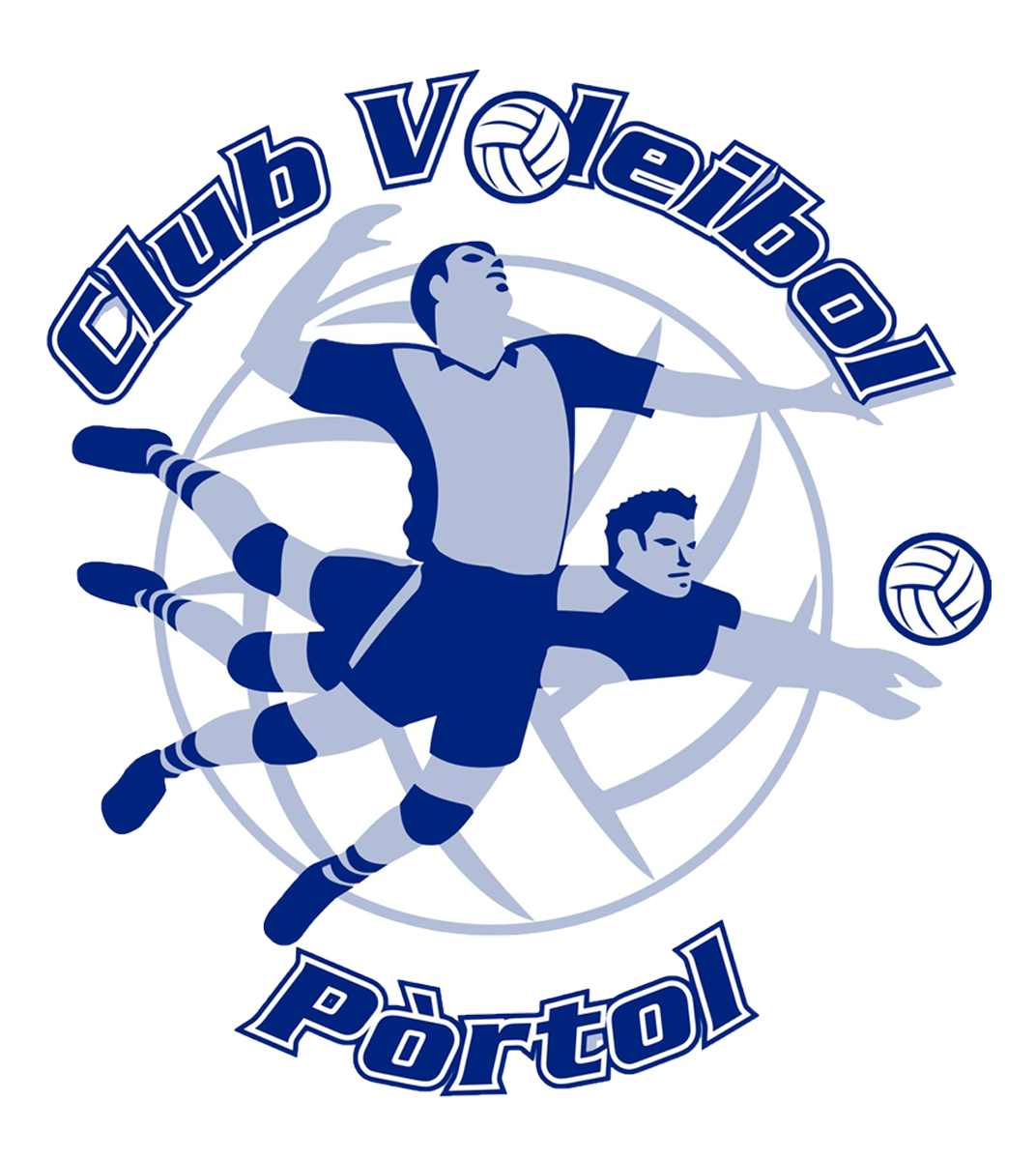 ¡Bienvenidos al documento para la inscripción al campus de verano 2018! La aventura empieza aquí  Es muy importante rellenar este formulario rigurosamente y con atención debido a que la información que se pide es muy importante.  * Borrar las opciones que no quieren. Ejemplo: Si quiero hacer solo del 02/07 al 06/07 tenéis que borrar las demás opciones de “Una semana (Del 09/07 al 13/07)” y la de “Dos semanas (Del 02/07 al 13/07)”. SOLO DEJAR EL PERIODO QUE SE QUIERE CURSAR. ¡Muchas gracias por su colaboración! Nos vemos el próximo día 2 de julio a les 9:30hen el polideportivo Costa i Llobera (Carrer d'Antoni Jaume, 07141 Pòrtol, Illes Balears). A continuación, ponemos el número de cuenta del Club en el que se tiene que hacer el ingreso para que la inscripción se haga efectiva: Concepto: Escuela de vóley playa y nombre del jugador/a con los apellidos. Número de cuenta: ES45 2038 3396 6260 0000 7206¡Muchas gracias!Salutaciones,Club Voleibol PòrtolNombre del jugador/a:Apellidos del jugador/a:Fecha de nacimiento:DNI:Población:Código postal:Nombre de la madre/tutora:Tel. Móvil madre/tutora:Nombre del padre/tutor:Tel. Móvil padre/tutor:Correo electrónico:Club del que proviene:Opción de comedor:SÍ(Marca aquí con una cruz)(Marca aquí con una cruz)NO(Marca aquí con una cruz)Duración del campus*:Una semana(Del 02/07 al 06/07)Una semana(Del 02/07 al 06/07)Una semana(Del 09/07 al 13/07)Dos semanas(Del 02/07 al 13/07)Dos semanas(Del 02/07 al 13/07)Observaciones (alergias, lesiones importantes, medicación...):Comentarios (Cualquier observación que quieran hacer o petición):